Природна                  Вештачка–   Палићко               –  Ђердапско–   Ђеравичко            –   Борско–   Рикавичко             –   Заовине                                  –    Бованско                                       –    Перућац…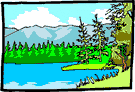 Природна                   Вештачка–   Палићко               –  Ђердапско–   Ђеравичко            –   Борско–   Рикавичко             –   Заовине                                  –    Бованско                                       –    Перућац…Природна                          Вештачка–   Палићко               –  Ђердапско–   Ђеравичко            –   Борско–   Рикавичко             –   Заовине                                  –    Бованско                                       –    Перућац…Природна                         Вештачка–   Палићко               –  Ђердапско–   Ђеравичко            –   Борско–   Рикавичко             –   Заовине                                  –    Бованско                                       –    Перућац…Природна                Вештачка–   Палићко               –  Ђердапско–   Ђеравичко            –   Борско–   Рикавичко             –   Заовине                                  –    Бованско                                       –    Перућац…Природна                         Вештачка–   Палићко               –  Ђердапско–   Ђеравичко            –   Борско–   Рикавичко             –   Заовине                                  –    Бованско                                       –    Перућац…